	21 июля, состоялся выезд сотрудников администрации города и общественных наблюдателей в Детскую школу искусств, которая ремонтируется в текущем году по нацпроекту «Культура».	Работы выполнены на 70%. Первый и второй этажи полностью готовы к сдаче. Также готовы лестничные проемы между этажами, произведена замена гидроизоляции. Дополнительно установлены перила на входной уличной лестнице и произведена замена повреждённого ранее канализационного люка.	Работы продолжаются на 1 этаже, где производится установка дверей, укладка линолеума и керамогранита. Выполняются работы по ремонту отмостки вокруг здания.	Напомним, что срок окончания работ по контракту- 1 октября. Но так как работы выполняются с опережением графика, отремонтированный объект запланировали сдать в эксплуатацию в августе.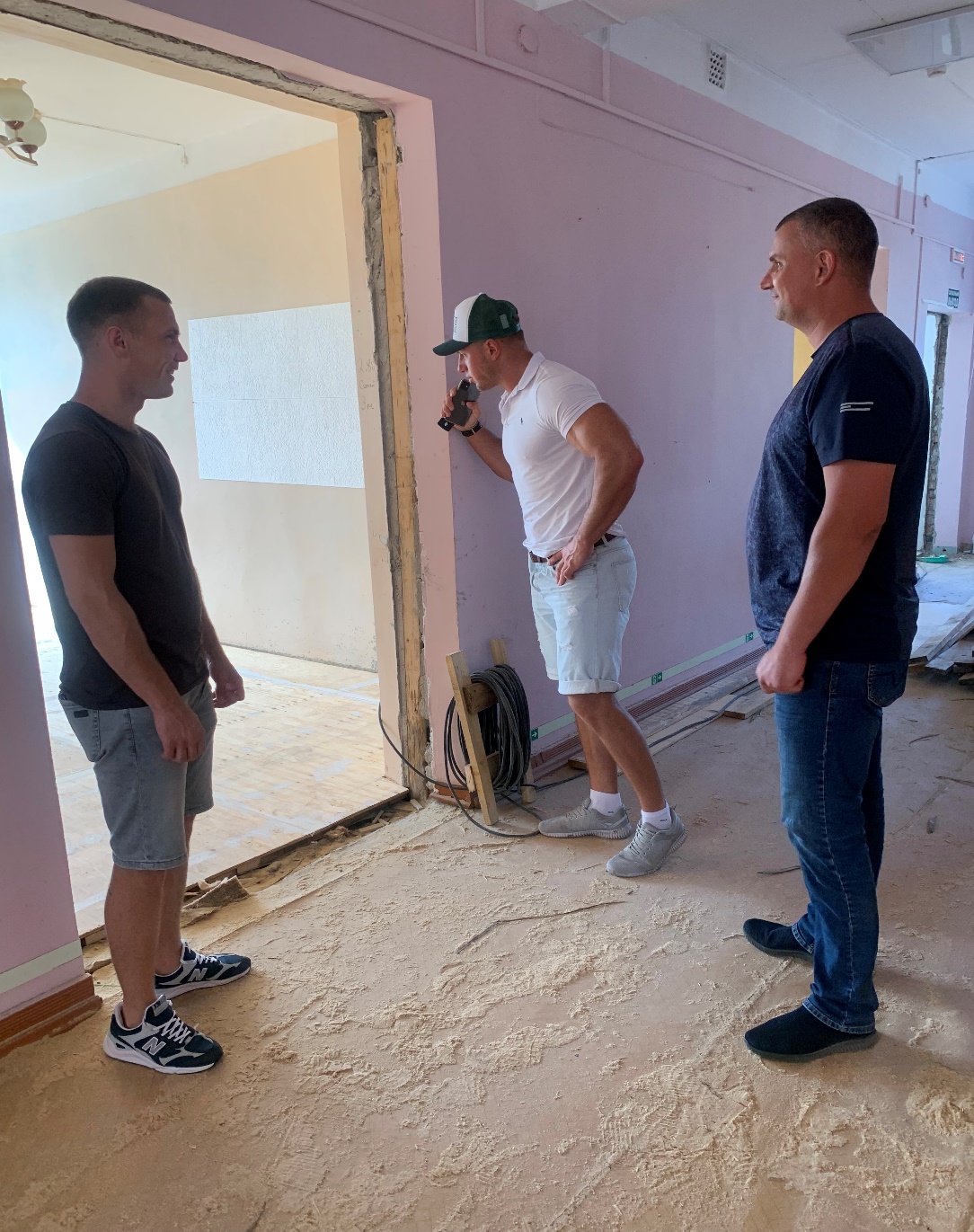 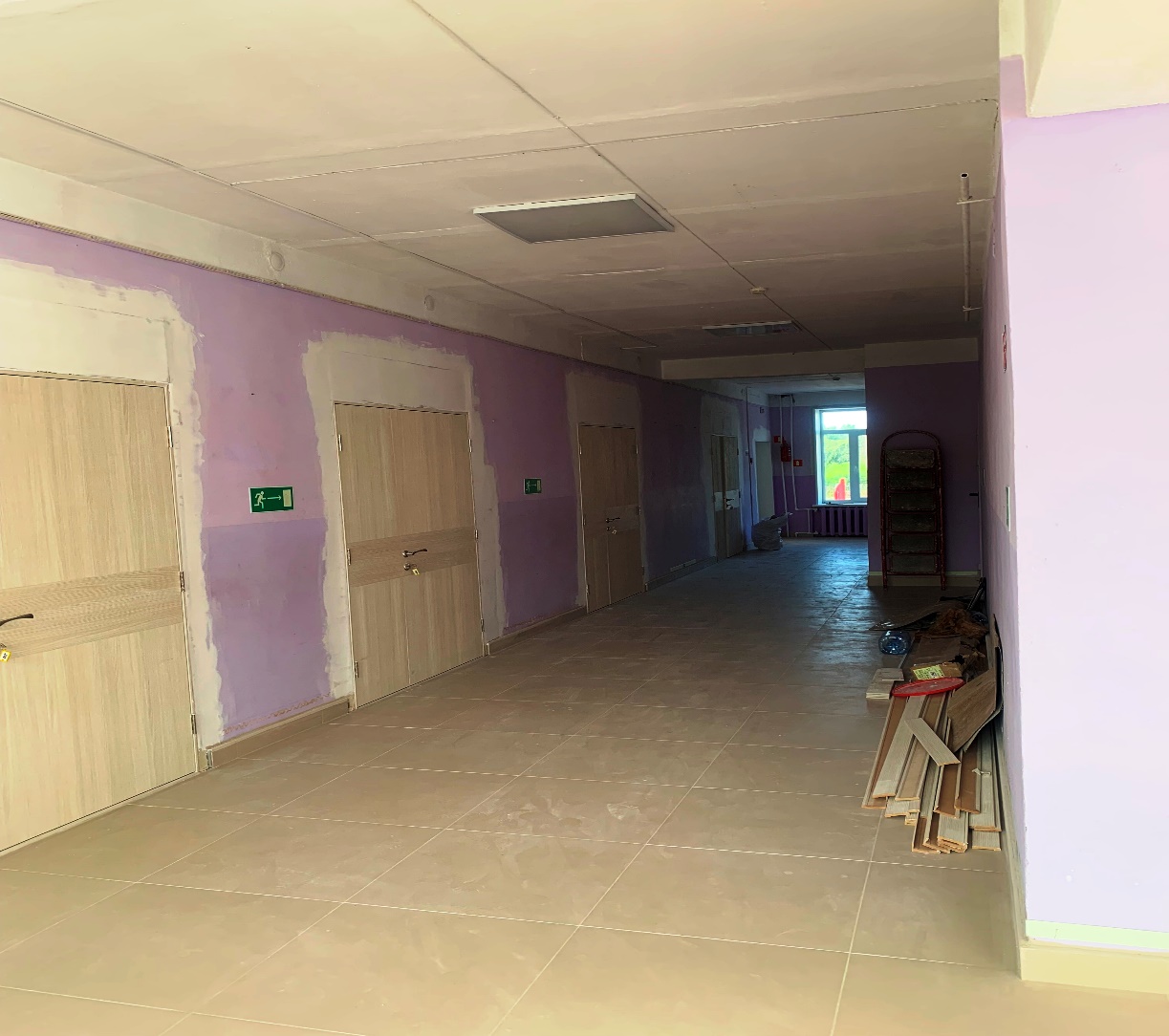 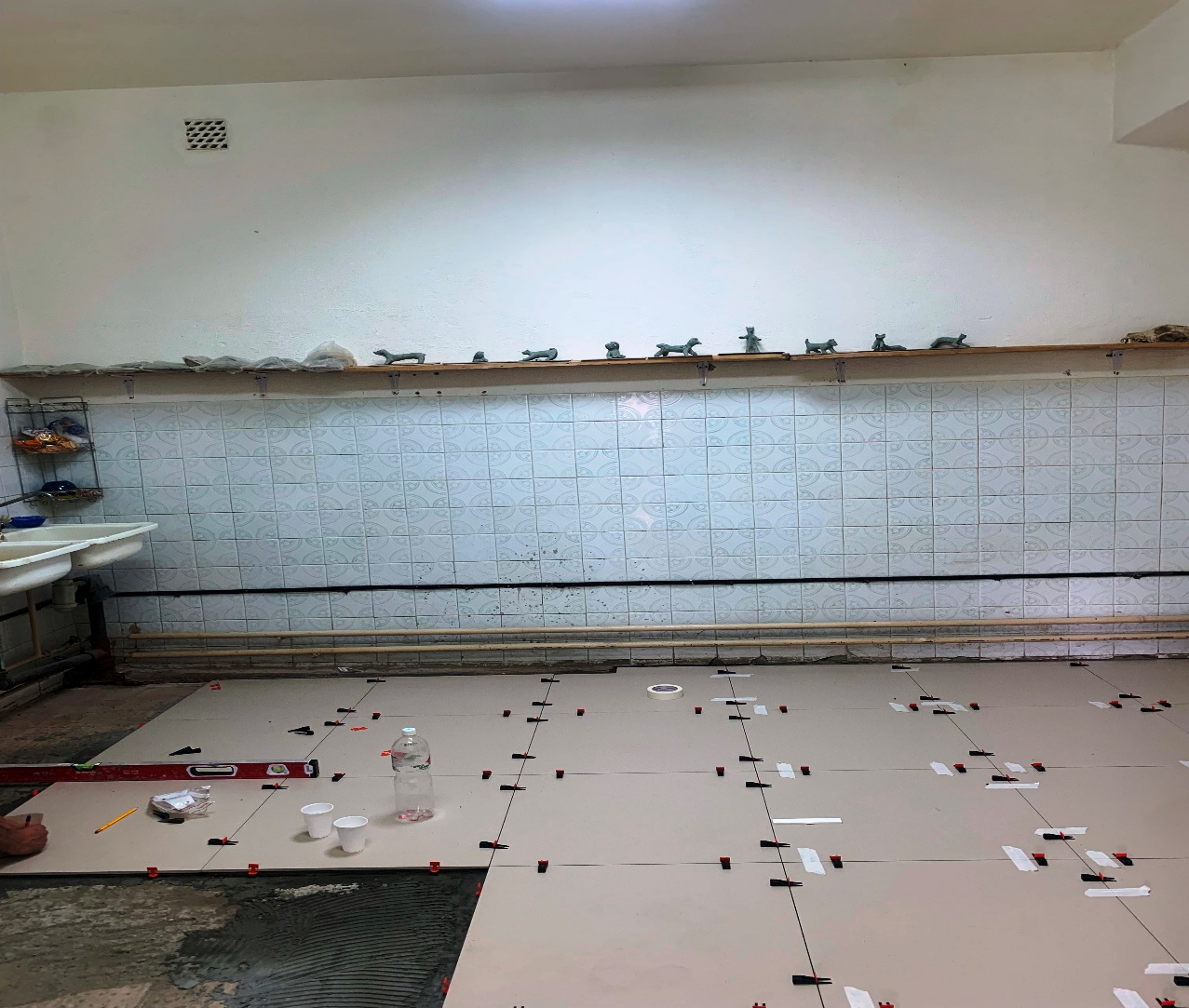 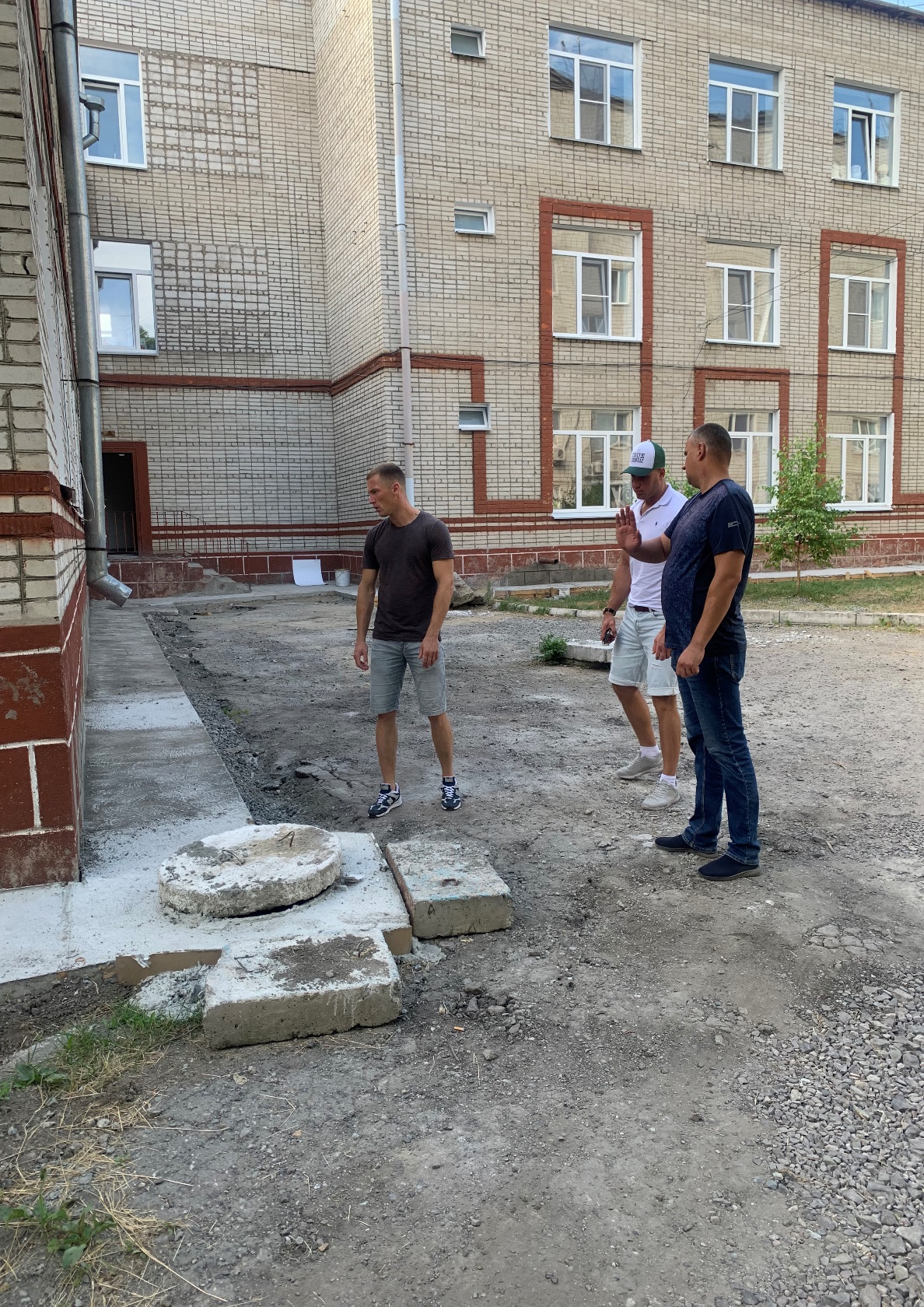 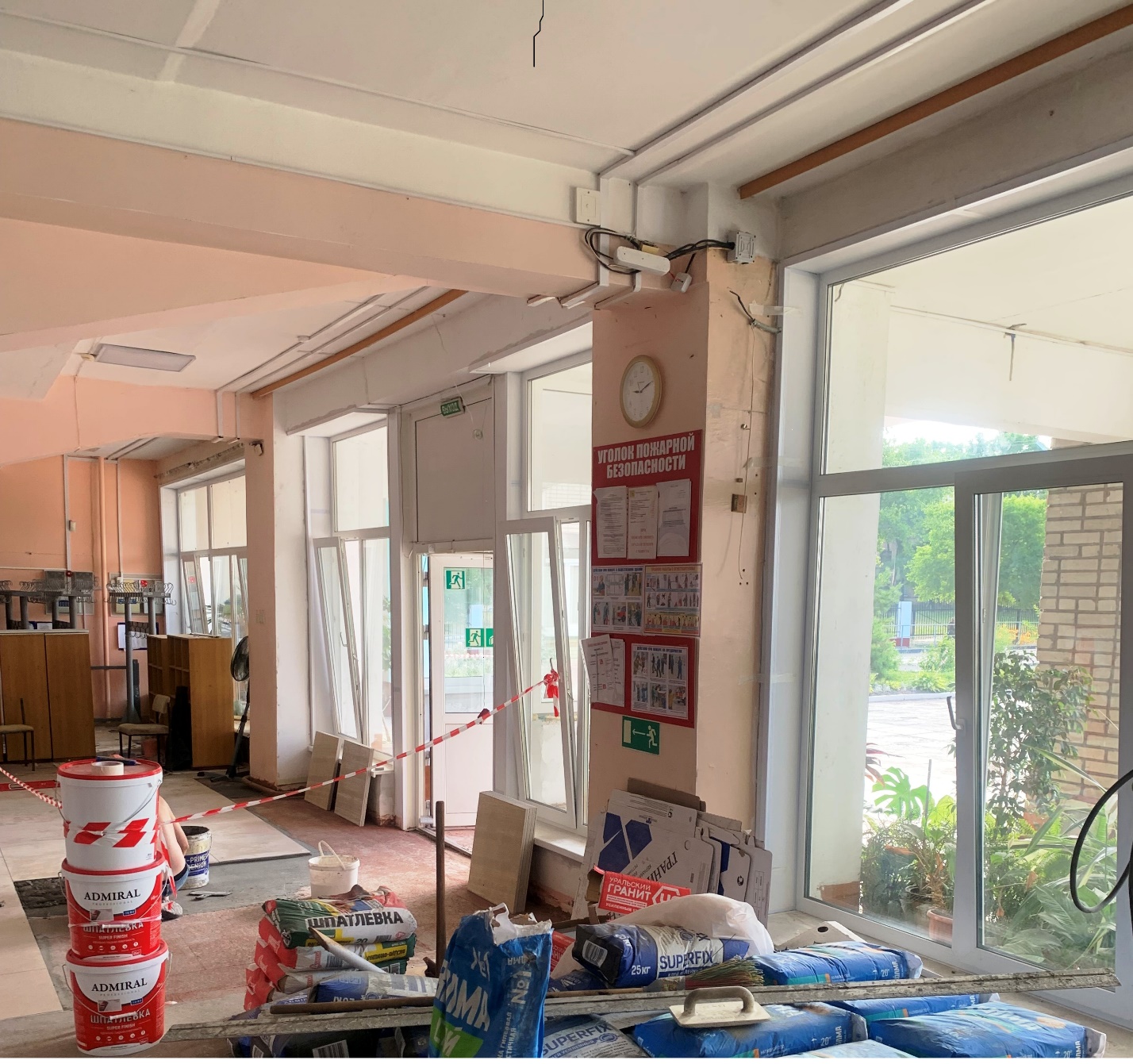 